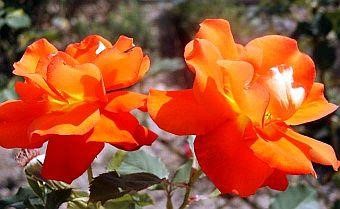 Dvejopas dangiškųjų būtybių gyvenimas toje pačioje sąmonės būsenoje ir nuolatinė širdies harmonija Pranešimų temos: Tik dangaus būtybių lygybė ir harmonija jų dvigubuose ryšiuose.  Neįsivaizduojama žmogui! Didžiausioje dangiškoje pirmapradėje saulėje, iš kurios kilo visos kosminės gyvybės formos, yra dvi būtybės, dirbančios kartu dvilypėje meilės sąjungoje be kūno formos. Milžiniškas žinias ir jose esančią energetinę sąmonę koordinuoja beasmenė Aš Esu Dievybė (dar vadinama visuotine meilės dvasia), kuri energiškai aprūpina ir tvarko visą kūriniją - dangiškuosius ir nežemiškuosius pasaulius - nuoširdžiai ir rūpestingai.  Dieviškosios rimties esminio pobūdžio reikšmė dangiškoms būtybėms ir žmonėms Svarbu ne tai, kaip įvardyti pačią nuoširdžiausią centrinę dangiškąją meilės būtybę, bet intymus širdies ryšys su ja.  Dangaus šviesos pasiuntinio instruktažas  Sveikinu jus, žmonės, kurių širdys atviros dangiškajam gyvenimui!  Geros širdies, Dievą mylintiems žmonėms, nuoširdžiai apsisprendusiems tiesiai grįžti į dangiškąją būtį, jau dabar būtų svarbu savo santuokose ir partnerystėse išgyventi nuoširdžią ir teisingą būtybių lygybę, kuri yra savaime suprantamas dalykas mūsų dangiškuosiuose dvigubuose ryšiuose. Tai jums ypač pataria Dievo Dvasia per mane, dangiškąjį šviesos pasiuntinį, nes jis žino, kad buvusios Žemėje rudens būtybės pakeitė dangiškąsias dvigubas gaires. Jie nenorėjo, kad dangiškosios būtybės vadovautųsi teisingu dualaus gyvybės davimo ir gavimo principu, todėl į atmosferos sluoksnius ir žmonių genus užprogramavo priešingą informaciją, dėl kurios žmones nesąmoningai turėtų traukti nelygiaverčiai partneriai, o vienas iš jų turėtų užimti dominuojantį vaidmenį. Dabar tai yra kasdienis reiškinys jūsų pasaulyje, sukeliantis neišpasakytą širdgėlą.  Nuopuolio būtybės šiame pasaulyje paskleidė daug klaidingų nuomonių ir teiginių apie partnerystę, kuriuos Dievo Dvasia pamažu stengiasi ištaisyti. Šiam tikslui jis surado atviros širdies pranašautoją, kuris, Dievo Dvasios laimei, bendradarbiaudamas įgijo svarbios patirties dangiškųjų dvigubų ryšių aprašymui ir per nuoširdų ryšį su savo partneriu labai priartėjo prie dangiškųjų dvigubų būtybių gyvenimo būdo.  Dabar Dievo Dvasia ištaiso kai kuriuos klaidingus teiginius apie mane, dangaus būtybę, kuri savanoriškai perima savo atvaizdus ir perduoda juos skelbėjui nepakeistus.  Daug dvasiškai orientuotų ir gerų ketinimų turinčių žmonių iki šiol klaidina klaidingi mokymai apie puolusius pranašautojus, kurie dėl savo arogancijos ir nuo dangaus nutolusio elgesio nebegalėjo priimti dieviškųjų žinučių ir, to nežinodami, buvo įkvėpti žemėje gyvenančių religinių fanatikų. Dėl to jie susidarė klaidingą nuomonę ir įsitikinimą, kad dangiškoje būtybėje vyriškoji būtybė yra labiau duodanti ir dominuojanti dvigubo ryšio ar santuokos dalis. Tačiau šis teiginys visiškai prieštarauja dangiškųjų dvigubų sąjungų tikrovei.  Jei norite, išsamesnės informacijos šia tema galite rasti šioje dieviškoje žinutėje, į kurią jus nukreipia Dievo Dvasia: "Teismų - teigiamų ir neigiamų - reikšmė kūrinijos atsiradimui ir dangiškajam dvilypiam gyvenimui". Atkreipkite dėmesį į tai, kad įsikūnijusios rudens būtybės šiuo metu daugiausia gyvena nelygiavertėse partnerystėse, o tai prieštarauja dangiškajai dvigubai harmonijai. Atmeskite šį neteisingą gyvenimo būdą, kuris veda į partnerystės nesutarimus ir didelius sunkumus, ir leiskite dieviškiems impulsams nukreipti jus iš vidaus į mūsų dangiškai teisingą ir nuoširdų dvilypumą ir būties lygybę, tada jums bus lengviau priartėti prie dangiškos būties anapusinėse sferose.  Šiame Dievą mylinčių žmonių pasaulyje yra daugybė klaidų, į kurias Dievo Dvasia per skelbėjus atkreipia dėmesį. Jau praeityje jis per Jėzų bandė apšviesti tikinčius žmones, kad šie nusigręžtų nuo religinių mokymų ir jų klaidingų teiginių ir netikėtų religiniais fanatikais, kurie brangiausiai visuotinei būtybei, Dievui, įteigė, kad jis per skausmingus prisipažinimus kvies žmones į protą, kad šie suprastų savo netinkamą elgesį ir atgailautų. Pabandykite suprasti mūsų švelnią ir tvarkingą dangiškąją gyvenimo sistemą, kurioje visos dangiškosios būtybės nuoširdžiai bendradarbiavo ir perdavė savo subrendusias savybes, patirtį ir turtingas žinias beasmenei Aš Esu Dievybei jos sukūrimo metu. Nuo tada ji su didžiausiais meilės jausmais valdo jai perduotus mūsų būties klodus. Ji nenori įskaudinti nė vienos būtybės ir visuomet trokšta atiduoti viską, kas geriausia iš jos širdies, visiems mūsų pirmapradžių tėvų palikuonims. Todėl prašome jus, brandžios sielos žmonės, atviros širdies, dar kartą pagalvoti ir atsisveikinti su klaidinančiu dvasiškai neišprususių žmonių teiginiu, kad buvo Dievo pritarimas. Tai niekada neegzistavo dangiškuoju požiūriu ir niekada neegzistuos dangiškoms būtybėms, taip pat ir kritimo sferose per visą amžinybę!  Dangiškosios būtybės nesukūrė jokių papildomų taisyklių dėl atsiskyrusių būtybių savarankiško nuopuolio padalytame kūrinijoje! Jie gyvena laisvai ir nepriklausomai nuo tyrųjų būtybių jų sukurtuose subtiliuose, iš dalies materialiuose ir visiškai materialiuose pasauliuose, kuriuose galioja jų pačių sukurti dėsniai arba gyvenimo principai. Net jei daugelis nuklydo nuo dangiškojo gyvenimo kelio, Dievo Dvasia neturi kištis į jų laisvą gyvenimą.  Ar galite įsivaizduoti, kad pagrindiniai dangiškieji įstatymai ar gairės buvo sukurti tik dangiškųjų būtybių ir jų pasaulių gyvenimo būdui, o atsiskyrusios būtybės sukūrė savo kosminius įstatymus ir gyvenimo taisykles savo puolusiems pasauliams, atitinkančias jų sąmonę, norimą gyvenimo būdą ir planetos spinduliavimą?  Nuo jos nežemiškojo gyvenimo laikų jos šviesos kūno energija ir spinduliuotė sumažėjo, o jos šviesos dalelės ėmė formuoti vieną apvalkalą po kito, kuriuose buvo saugomi arba atmetami jos priešingi elgesio modeliai. Tai vis labiau formavo jų sąmonę ir atitolino juos nuo ankstesnio dangiškojo gyvenimo būdo. Todėl jų elgesio modeliai, neatitinkantys dangiškųjų pagrindinių dėsnių ir savybių, nebuvo absorbuoti į jų šviesos daleles, bet buvo saugomi aplink juos subtiliuose apvalkaluose, nes šviesos dalelės atstumia neteisėtą, nežemišką saugojimą. Taigi pirmapradžiai tėvai ir jų palikuonys užprogramavo šviesos daleles branduolyje taip, kad kiekviena būtybė išliktų kosmiškai nemirtinga, net jei ji visiškai apsigautų už dangiškųjų pasaulių ribų su dangiškai tolimais gyvenimo būdais. Tačiau kas nori grįžti iš puolančiojo pas mus į dangaus karalystę, tas nuoširdžiai prašomas vis labiau atsiverti mūsų išbandytam meilės principui. Tik taip jo vidinis šviesos kūnas gali išsilaisvinti iš dangaus tolumų ir būti pritrauktas į dangaus planetą! Prašome suprasti teisingai: Dievo dvipolė meilės srovė teka ir nuopuolio metu. Tačiau šiame vienpoliame pasaulyje ją gali priimti tik tas žmogus, kuris savo vidumi yra šiltai atviras Dievui. Jis meiliai atsiduos jam iš savo gailestingumo ir gerumo, bet niekada jo nesužeis. Meilės sraute Aš Esu Dievas visada nori geriausio visoms savo būtybėms, net jei jos šiuo metu nenori nieko apie Jį žinoti.  Jėzus Kristus ir daugelis dangiškųjų būtybių, kurios savanoriškai įsikūnijo dėl Dievo išganymo plano, kad išgelbėtų visą kūriniją nuo giliai puolusių, dvasiškai išsigimusių ir arogantiškų būtybių pražūties, visada siekė pakeisti šaltos širdies elgesio modelius, paveldėtus per įsikūnijimą iš savo protėvių iš nuopuolio, į šiltesnius ir labiau jais gyventi. Tai darydami jie sielos ir žmogaus sąmonėje dar labiau priartėjo prie dangiškųjų būtybių šiltųjų savybių, tokių kaip dangiškasis švelnumas ir gailestingumas. Tačiau jie negalėjo jų visiškai įgyvendinti, kaip visada daro labai išsivysčiusios dangaus būtybės. Joms tai buvo neįmanoma, nes ankstesnės puolančiosios būtybės, sukūrusios žmogų, atsargumo dėlei genuose sukaupė daugybę informacijos, nukreiptos prieš nuoširdų dangaus būtybių gyvenimo būdą. Dėl to tikintys žmonės gali tik nepilnai išgyventi dangiškąsias savybes arba jiems beveik nepavyksta pasiekti dangiškojo sielos gyvenimo saugyklų emociniame lygmenyje stipriai vibruojančiu būdu. Jei tikintys žmonės yra poliarizuoti ar emociškai apsunkinti šalto ir savanaudiško elgesio, jie negali įsivaizduoti, kad Dievas, pagrindinė meilės jėga, pataria laisvoms dangaus būtybėms be grasinimų ir valdingų nurodymų. Šie žmonės vis dar linkę klaidingai įsivaizduoti Dievą kaip valdžią naudojančią ir baudžiančią meilės būtybę, kuri bet kada gali jėga įsikišti į žmogaus gyvenimą. Todėl jie ir toliau klaidingai tiki "Dievo leidimais". Šių religiškai paklydusių žmonių per dangiškąjį šviesos pasiuntinį prašo Dievo Dvasia: Susikurkite nuoširdų ir labdaringą Dievo įvaizdį ir vidiniais širdies jausmais mąstykite apie logiškus dangiškus gyvenimo būdus. Apsvarstykite: Jei teisingoji visuotinė Meilės Dvasia įsikištų su leidimais į mūsų bendrą kūriniją, ji pati atsidurtų už nuoširdžių dangiškųjų įstatymų, kuriuose glūdi gailestingumas ir laisvė, bet kuriuos ji nuoširdžiai administruoja ir veikia visų sukurtų būtybių labui. Jei Dievas leistų, tada jis netiesiogiai būtų baudžiantis ir nubaudžiantis Dievas, kuris, viena vertus, labiausiai myli būtybes, bet, kita vertus, vykdo bausmę sąmoningais leidimais.  Kartą ramiame žemiškame gyvenimo etape paklauskite savęs, kieno tai galėtų būti insinuacija? Prašau, pasitikrinkite savo širdimi, ar vis dar norite tikėti negailestingais ir beširdiškais religingų žmonių pasisakymais apie Dievą! Daugelis širdies žmonių niekada nesusimąstė, ką reiškia turėti teisingą ir mylintį Dievą, kuris visada stengiasi padaryti viską, kas įmanoma, dėl visų kosminių būtybių. Tačiau tai jam akivaizdžiai ir apčiuopiamai vargu ar įmanoma materialiuose pasauliuose būtybių, kurių vibracijos ir spinduliavimas yra žemiausiai nusileidę ir kurios ilgą laiką buvo už dangiškosios būties ribų. Tam trukdo nuo dangiškųjų gyvenimo gairių nutolę žmogiški elgesio būdai ir sąmonės klodai. Iš tiesų išoriškai gyvenate nerūpestingame pasaulyje ir esate beveik visiškai atskirti nuo dangiškojo gyvenimo. Žmogus gali prie to priartėti tik tada, jei nuoširdžia širdimi nori vėl įžengti į dangiškuosius principus, kurie yra nuoširdžios, švelnios, teisingos ir taikios būties savybės.  Dauguma tikinčių žmonių dėl savo dvasinio neišmanymo, suprantama, negali atpažinti ir įvertinti, kurioje giliai vibruojančioje, dangiškai tolimoje planetoje jie šiuo metu gyvena. Palyginimui, jiems trūksta Dievo Dvasios žinių apie skelbėjus, kurie semiasi iš dangiškojo šaltinio. Dėl savo neišmanymo jie sunkiai įsivaizduoja, kad Dangaus karalystėje galioja tik švelnios ir malonios gyvenimo taisyklės, galiojančios nuoširdžioje vienybėje su visomis būtybėmis. Per daugybę įsikūnijimų jie priprato prie negailestingų nuopuolio būtybių įstatymų, todėl jiems sunku pakeisti savo mąstymą ir pradėti švelnią ir švelnią gyvenimo kryptį su dangaus būtybėmis.  Iš tiesų dieviškosios tiesos ištroškę ir jos ieškantys žmonės dabar, žemiškojo laiko pabaigoje, turi puikią galimybę plačiai dvasiškai susiorientuoti. Jiems siūloma daug dvasinės informacijos, taip pat dieviškų pranešimų per pranašus. Jiems siūloma gausi informacija apie dangiškojo gyvenimo aspektus, kurių ankstesnės Kritimo būtybės sąmoningai neįtraukė į žemiškąjį gyvenimą arba kurie buvo pamiršti ar palaidoti per daugelį epochų dėl jų kultūrų sunaikinimo. Tai taip pat apima dangiškojo gyvenimo principus - visų būtybių lygybę ir širdies harmoniją dvilypiame gyvenime. Jei dabar norėsite apmąstyti išmintį, kurią jums gausiai siūlo dangiškasis gyvenimas, priimti ją ir žingsnis po žingsnio įgyvendinti su dieviška pagalba, tuomet sutaupysite sau varginančią kelionę atgal į dangaus karalystę pomirtiniame gyvenime! To tyra šviesos būtybė linki žmonėms ir sieloms, kurios vis dar gyvena už dangiškosios būties ribų, bet visada pasirengusios atverti savo širdis dieviškajai meilei. Pagal dieviškąjį nurodymą man buvo leista per pasiuntinį perduoti jums nesutrumpintą dieviškąjį vaizdinį, kuris supažindina jus su šia žinia.  Švietimas apie vyro ir moters lygybę Mano Meilės žodis apie Aš Esu atsiskleidžia jūsų žemiškosios dienos vakaro valandą.  Mano visuotinės meilės dvasios nuoširdus ketinimas - apšviesti danguje nesančias mylimas būtybes apie dangiškąjį gyvenimą ir švelniai bei supratingai nukreipti jas į dangaus karalystę, nuolat gerbiant jų būties laisvę. Tačiau man tai įmanoma tik tuo atveju, jei jie turi daugiau dvasinių žinių. Išgyvenę dangiškąjį pažinimą, jie gali suprasti, kodėl gera ir svarbu palaipsniui išsilaisvinti nuo tam tikro žemiško elgesio. Dažnai jų veltui šaukdavausi per paprastus mediumistus (pranašautojus). Jų vidinis atsiskyrimas nuo dangiškojo gyvenimo neleido jiems išgirsti manęs, meilės Dvasios, vidiniame Žodyje. Viskas, ką apreiškiau Dovydo giminės žmonėms žemiškajame gyvenime dangiškųjų gyvenimo taisyklių požiūriu, vis labiau išsisklaidė. Todėl dabar vėl kviečiu mylimas dangiškąsias būtybes čia, Žemėje, paaiškinti mūsų bendrai sukurtas dangiškąsias gaires, kurias per tūkstantmečius dangiškosios būtybės iš Dovydo tautos dažnai visiškai nesuprato. Jos buvo pakeistos taip, kad šiandien galima naudotis tik nedidele jų ištrauka. Šią ištrauką iš mūsų drąsių dangiškųjų principų, nesavanaudiškai teikiančių ir saugančių meilę Aš Esu, įsikūnijusios išganymo plano būtybės nesupranta ir šiandien vis dar nesupranta. Nemažai jų vis dar tiki, kad gyvenimo pusiausvyros dangiškasis principas apima ir neteisingumo aspektą. Jie vis dar klaidingai mano, kad dangiškoji gyvenimo sistema moteriškąją būtybę pastatė labiau į imančiosios vaidmenį, todėl ji turi labiau susilaikyti dvigubame ryšyje (santuokoje/partnerystėje), palyginti su vyriškąja būtybe.  Tačiau tai yra didelė mąstymo klaida ir daugelio dvasiškai orientuotų žmonių klaida. Savo požiūriu jie yra toli nuo dangiškojo lygybės gyvenimo. Mūsų amžinosios meilės principas dangiškoje būtybėje yra lygus teisingumui, ir taip bus visą amžinybę. Tai reiškia, kad vyriškasis dangiškosios būtybės principas nėra pranašesnis už moteriškąjį, bet yra lygus! Kitaip negali būti dangiškojo gyvenimo sistemoje - remiantis dviem sprendimais jūsų sielos-gyvenimo šerdyje. Dangaus dvigubame ryšyje taip pat visada vyksta teisingas gyvenimo būdas. Jei moteriškos lyties būtybė labiau laikytųsi imančiojo vaidmens, ji greitai pajustų, kad jos širdis, gyvybės šerdis, ją atstumia.  Atminkite: Aš Esu meilės energijos, kurios iš Pirminės Centrinės Saulės nuolatos teka į kūrinijos visumą, visada turi vibruoti ir pulsuoti su ta pačia trauka sąveikaujant dalelėms - teigiamoms ir neigiamoms. Jei dalelė vibruotų silpniau arba pulsuotų mažiau, tuomet energija negalėtų būti generuojama ir perduodama. Kosminiame gyvenime viskas nukreipta į energijos pusiausvyrą, todėl negali būti, kad moteriška būtybė dviguboje širdžių sąjungoje sulaiko vyriškąją duodama. Tai neatitinka subtiliųjų atomų (dalelių) kūrybinės, dangiškosios vienybės sąmonės, taip pat neatitinka dvigubų būtybių sąmonės. Dvigubame ryšyje jie gauna naujų evoliucinių energijų iš Pirminės Centrinės Saulės tik tada, kai su meile elgiasi vienas kito atžvilgiu vienodai duodami ir priimdami. Šis dėsningumas taip pat vyksta su dviem sprendimais dangiškoje Pirminėje Centrinėje Saulėje ir buvo perkeltas į dvigubas jungtis. Tai yra mūsų dangiškojo gyvenimo kryptis. Dabar galite savęs paklausti, ar jau priartėjote prie mūsų teisingo dvigubo gyvenimo principo. Neigiamas poveikis žmogaus gyvybei dėl priešingo pirmųjų kūrėjų kūno ląstelių programavimo Jei jums dar nežinomos labai svarbios dvasinės naujienos ar žinios, mano meilės dvasia stengiasi paruošti jūsų žmogiškąją sąmonę per pakartojimus. Supraskite tai. Taip pat stenkitės įžvalgiau suprasti mūsų dangiškąjį gyvenimą, kuris beveik niekuo nepanašus į jūsų gyvenimą. Jei dvigubos sąjungos dangaus šviesos būtybės elgtųsi nesąžiningai viena kitos atžvilgiu, jos niekada nepasiektų kūrybinio energijos augimo ir tolesnės evoliucijos. Jei jie nesilaikytų teisingos energijų sąveikos tarpusavyje, t. y. jei nenorėtų vienodai prisidėti, iš Pirminės Centrinės Saulės į juos negalėtų tekėti jokios naujos energijos, nes dangaus būtybė yra sukurta remiantis teisingumu visose gyvenimo srityse.  Dangaus būtybę su visa gyvybe kadaise sukūrė mūsų pirmapradžiai tėvai ir jų palikuonys, remdamiesi logišku ir teisingu energijos pasiskirstymu, kuris vis dar veikia nepakitęs. Milžiniškas subtilus branduolys su dviem sprendimais dangiškoje pirmapradėje centrinėje saulėje buvo suderintas su balansuojančia pulsacija. Tik taip ji gali kaupti į ją nuolat plūstančias energijas, kurias generuoja dvi dalelės, padauginti jas kosminiame cikle ir atiduoti visoms gyvoms holistinės kūrinijos būtybėms.  Kitaip tariant, veikia amžinųjų šviesos būtybių gyvybinė šerdis (energetinis variklis), kurioje kaupiamos iš dangiškosios pirminės centrinės saulės gaunamos energijos. Tam tikro energijos kiekio nuolatinis perdavimas iš jos arba jos vidinės savosios energijos sankaupos būtybės šviesos dalelėms vyksta pagal iš anksto nustatytas programas, specialiai pritaikytas būtybės sąmonei. Dangiškosios būtybės visada protingai ir apgalvotai naudoja savo turimas šviesos sąmonės energijas, kad galėtų veikti ar elgtis dvejopai. Tačiau būtybių gyvybinis branduolys priklauso nuo energijos, kuri cikliškai į jį plūsta iš dangiškosios pirminės centrinės saulės, nes jis pats negali generuoti jokios energijos. Per stipriai vibruojančias, besisukančias daleles jis gali pritraukti dangiškąsias energijas šviesos laidu, kaupti jas šerdyje ir vėl išleisti į šviesos būtybę.  Tačiau jei būtybė sąmoningai ar nesąmoningai dėl dvasinio neišmanymo nusigręžė nuo dangiškųjų gyvenimo taisyklių ir savybių, tada du sprendimai būtybės gyvybės šerdyje sukasi vis lėčiau, ir liūdna to pasekmė - gyvybės šerdis gali pritraukti vis mažiau ir mažiau dangiškųjų energijų, o dar viena bloga to pasekmė - būtybės šviesusis kūnas patiria vieną grėsmingą energijos kritimą po kito, nes šviesos dalelių energijos atsargos vis labiau mažėja. Šiuo metu daugybė giliai puolusių būtybių yra tokios būsenos materialiose ir subtiliose šviesos silpnumo srityse. Iš to jūs suprantate, kad vidinis šviesos kūnas (siela) ir žmogus, kuriame yra jūsų siela, yra energiniai kūnai ir gali veikti netrikdomai tik dėl toliau tekančių energijų! Todėl patariu savo gyvenimo energiją naudoti apdairiai ir taupiai. Iš tiesų grubios medžiagos atomai neturi dangiškųjų saugyklų, nes buvusios kritimo būtybės norėjo, kad jų žemos vibracijos ir šviesos neturintys pasauliai būtų kitokios sudėties. Tai taikoma ir žmogaus kūno kietųjų ląstelių atomams. Juose yra saugyklų, nukreiptų prieš dangiškąjį konstruktyvųjį, išsaugantį ir tik vienybės gyvenimą, todėl jie tik trumpai gyvuoja kietoje būsenoje. Dėl priešingų žmogaus kūrėjų (atsimetusių dangaus būtybių) sandėlių materialiosios ląstelės dalelės branduolys yra žemos vibracijos. Dvi jame esančios pulsuojančios dalelės negali ilgai išlaikyti sukauptos energijos, todėl joms visada reikia naujų vienpolinių energijos atsargų iš išorės. Ląstelių atomai ankstesnių kritimo būtybių sąmoningai nebuvo suderinti su dvipolėmis dieviškomis energijomis, nes jos gyveno siekdamos visiems laikams ir visiškai atsisveikinti su tyru dangiškuoju gyvenimu. Kaip galbūt sužinojote iš kitų dieviškųjų pranešimų apie šį pranašą, jų savidestrukciniams ketinimams sutrukdė Kristus, Jėzus iš Nazareto ir daugelis dangiškųjų ištikimųjų. Dabar jūs, dvasiškai orientuoti žmonės, galbūt geriau suprasite, kodėl žmogaus kūnas yra trumpalaikis. Jo ląstelės negali ilgai išlikti gyvybę palaikančioje būsenoje, nes atomo branduolio dalelių energija nuolat mažėja. Kadangi dėl priešingų genetinių sankaupų joms trūko suderinamumo su dvipolėmis dangaus energijomis, ankstesnio nuopuolio būtybės rado kitą būdą pratęsti savo įsikūnijimus. Per genus jie suteikė ląstelėms ląstelių dalijimosi atminties programas. Prieš ląstelės gyvybingumo sumažėjimą dėl energijos sumažėjimo ląstelės branduolyje, ląstelė turėtų iš anksto pasidalyti, grįžti į pradinę būseną ir perimti anksčiau veikusios ląstelės užduotį. Ši ląstelių atsinaujinimo būsena turėtų kartotis žmogaus organizme tol, kol bus išeikvota genetiškai perduota energija. Tuomet žmogus tampa nebepajėgus gyventi, nes trūksta energijos, reikalingos normaliai gyvybiškai svarbių organų veiklai.  Tačiau šis genetinės ląstelių kontrolės procesas pasikeičia žmonėms, kurių siela nuolat vibruoja aukštai ir kurie visada gali pasisemti dvipolių dangiškųjų energijų iš vidinio dangiškojo šaltinio, esančio jų plačiai subrendusioje sieloje. Šios papildomos dangaus energijos gali lengvai ir daug kartų pailginti ląstelių atsinaujinimo procesą. Tačiau dvasiškai toli pažengusių žmonių siela, kuri yra visiškai laisva nuo didesnės naštos, pati nusprendžia, kada nori palikti savo žmogiškuosius namus ir grįžti į dangų. Aš, visuotinė meilės dvasia, visada laisvai tai palieku jai, nors naktį, žmogui miegant giliu miegu, prašau, kad ji vis dar ištvermingai kovotų už vidinį žmogiškumą šiame tamsiame pasaulyje arba išliktų tam tikrą žemišką laikotarpį. Kaip jūs, geros valios žmonės, galite suprasti iš trumpo aprašymo, mano meilės dvasia arba tyros dangaus būtybės negalėjo sukurti žmogaus, nes mūsų dangiškoji gyvybės sistema visada orientuota į nuolatinį, amžiną gyvenimą, kaip ir tyrų dangaus šviesos būtybių šviesos dalelės. Tie iš jūsų, kurie vis dar tiki, kad mano meilės dvasia arba dangiškosios būtybės sukūrė šį pasaulį ir žmogų pagal mano nurodymus, vis dar labai mažai žino apie dangiškąją tikrovę. Mano meilės dvasia linki jam vidinio nušvitimo, kad jo žmogiškoji sąmonė galėtų aiškiau suvokti amžinąjį kosminį gyvenimą.  Žinokite, kad jūsų vidinės būtybės (sielos) gyvybės šerdį visiems kosminiams laikams sukūrė mūsų mylimi Pradiniai Kūrimo Tėvai, siekdami teisingumo ir lygybės. Todėl dangiškosios būtybės gali gyventi kartu tik vadovaudamosi subalansuotu ir teisingu gyvenimo principu. Tai skatina kūrinijos vienybę ir plečia jų sąmonę negendančiame amžinajame gyvenime. Laukite jo dabar! Jei norite vėl gyventi dieviškoje kūrinijos vienybėje, stenkitės įgyvendinti visa apimančias dangiškąsias gyvenimo taisykles. Nuoširdžiai bendradarbiaudami stenkitės gyventi pagal dangiškųjų būtybių lygybės principą, pagal kurį vyriškasis ir moteriškasis principai vienodai duoda ir vienodai gauna. Tik taip jūsų sielų gyvybiniai branduoliai gali nuolat magnetiškai pritraukti vienas kitą, kurti naujas jėgas, jas atiduoti ir vėl priimti. Dangiškoje būtybėje nėra ir niekada nebus jokio kito principo tyroms būtybėms!  Kai toli subrendęs skelbėjas maldoje atiduoda savo širdį mano beasmenei meilės dvasiai ir trokšta išgirsti dangiškojo Pirmapradžio Tėvo žodį, jis gali tai išgirsti iš dangiškosios Aš Esu meilės sąjungos - taip vyksta ir dabar. Dabar kalbu jums apie milžinišką beasmenės Aš Esu Dievybės, kaip jūsų Pirminio Kūrimo Tėvo, sąmonę, nes mes, keturios būtybės iš Aš Esu Meilės Sąjungos, Kristus ir jo duetas, mano duetas, jūsų Kūrimo Motina ir aš, galime tai daryti pakaitomis Vidiniame Žodyje. Tokios tvarkos mes, dangiškosios būtybės, norėjome dauguma, kai su dideliu džiaugsmu ir dėkingumu pradėjome kartu kurti beasmenę Aš Esu Dievybę, kad galėtume įžengti į Esybių lygybę ir naują beasmenę gyvenimo sistemą. Tada mes jai perdavėme visus savo sąmonėje esančius sandėlius, todėl ji turi aukščiausią kūrinijos sąmonę. Nuo tada ji yra mūsų beasmenis, nuoširdus mūsų evoliucinio gyvenimo vadovas. Daugiau apie tai galite sužinoti pranešime "Išradingiausios, širdingiausios beasmenės būtybės - Dievo - sukūrimas dangaus būtybių". Dabar jūs iš manęs, savo protėvio, mokotės naujų žinių, kurių vidinė žmonija dar negirdėjo taip aiškiai. Iki šiol ji jums buvo nežinoma, nes žmogaus smegenų ląstelės nesugebėjo įsisavinti aukštesnės vibracijos žinių iš dangiškojo šaltinio. Tik tada, kai pranašas įveikia save ir pamažu suvokia daugiau dangiškųjų gyvenimo gairių, kurias jis patyrė per vidinę meilės kalbą Aš Esu Dievybė, jo sieloje atsiveria daugiau sielos dalelių su dangiškųjų žinių sankaupomis, per kurias Aš galiu perduoti daugiau detalių per jo sielos-žmogaus sąmonę. Tokią būseną gali pasiekti tik stipriai su Dievu susijęs žmogus, turintis mediumistinių gebėjimų ir nuolat orientuotas į jam jau žinomas dangiškąsias savybes ir gyvenimo taisykles. Jei vienoje gyvenimo srityje jis vis dar elgiasi išdidžiai ir pasipūtusiai prieš mūsų dangiškąją gyvenimo sistemą, jis niekada negalės aukštai pakilti į Aš Esu meilės srovę, veikiančią pagal dangiškuosius principus, taip pat negalės įsisavinti ir suprasti jokių kitų dangiškojo gyvenimo žinių. Žmogus ir siela turi gyventi iš esmės vienybėje, kad toli pažengusi siela galėtų visiškai apgaubti žmogų dvipolėmis jėgomis. Tik tokia būsena leidžia nuolankiam pranašui, kuris niekada viešai nepasirodo su Vidiniu Žodžiu iš dangiškojo šaltinio, įsisavinti ir savo antsąmonėje užrašyti gilias dangiškąsias savybes, kurios anksčiau jam buvo nežinomos. Tačiau dangiškuoju Aš Esu Dievybės, kuri nuoširdžiai administruoja didžiausią visuotinę žinių bazę, požiūriu, pranešimai yra netobuli, nes žmogaus sąmonė tik ribotai gali suprasti dangiškuosius gyvenimo būdus. Tačiau prasmės požiūriu ir nedideliu mastu plačiai subrendusiam pranašui įmanoma priimti dangiškus pranešimus ir šiek tiek dvasiškai teisingai juos klasifikuoti. Jie labai vertingi ir naudingi tiems žmonėms, kurie nori dar labiau dvasiškai tobulėti ir nuoširdžiai siekia dangiškojo sugrįžimo. Ar esate tarp šių žmonių? Tuomet tikriausiai galėsite suprasti kitas dangiškosios būtybės žinutes.  Dabar supažindinsiu jus, jūsų protėvius, su dangiškuoju gyvenimu, kad galėtumėte šiek tiek geriau jį suprasti.  Dangaus būtybės vėl ir vėl prašo visuotinės meilės dvasios Aš Esu suteikti joms informacijos apie dangiškosios evoliucijos žinių detales, kurios turi būti atvertos. Jei žinios ateina iš vienos iš dangiškųjų būtybių arba meilės sąjungos Aš Esu būtybių - tai ir aš, jūsų Pirminės Kūrinijos Tėvas, jūsų Pirminės Kūrinijos Motina ir Kristus su savo duetu - tada Aš Esu Dievybė jas gauna iš visos kūrinijos žinių duomenų bazės ir patobulina aukščiausios kosminės evoliucinės sąmonės kūrinijos žiniomis.  Beasmenius vaizdinius pranešimus iš didžiausio ir nuoširdžiausio vientisos kūrinijos saugojimo centro, mūsų Aš Esu Dievybė, dangiškosios šviesos būtybės girdi tam tikru garsu. Tuomet jie iš karto sužinos, kuri iš mūsų, anksčiau vadovavusių kūrinijos būtybių, egzistavusių dar nesusiformavusiose asmeniškai vadovaujamose ikikūrinijose, atnešė informaciją, išgyventą kokybę ar kitą svarbią patirtį iš kūrinijos gyvenimo į pirmapradės centrinės Saulės saugojimo centrą. Gavę informaciją, jie nuoširdžiai padėkoja Dievybei Aš Esu, o kartais ir atitinkamai būtybei, iš kurios gavo informaciją. Tačiau tai neatsitinka tiesiogiai šiai šviesos būtybei, nes mes gyvename beasmenį gyvenimą, neišaukštindami savo šviesos formos. Džiaugsmingą širdies dėkingumą už informaciją, kurią dangaus būtybės kadaise atnešė kaip evoliucijai skirtą kūrinijos naujovę, Aš Esu Dievybė perduoda atitinkamoms būtybėms tik tada, kai jos vėl užmezga su ja ryšį.  Kiekvienas Aš Esu Dievybė įvaizdžio ryšys vyksta mums nepasirodant. Tik išimtiniais atvejais dangiškajai būtybei pasirodome savo šviesiuoju pavidalu, jei būtybė to trokšta. Mes kalbamės su ja taip pat, kaip jūs bendraujate per tiesiogiai prijungtą monitorių, matome save ir galime tiesiogiai perduoti bet kokį vaizdinį pranešimą būtybei, nes visos būtybės yra sujungtos į tinklą per gyvybės šerdį ir šviesos laidą. Per vidinį "Aš" - vaizdinių pranešimų siuntimo ir gavimo centrą ir kartu pasąmonę bei dangiškųjų būtybių energijos saugyklą, esančią aplink gyvybės šerdį (būtybės širdį) virš galvos, - mes gauname vaizdinius pranešimus, kurie susijungia su trilijonais mažiausių mūsų šviesos kūno atominių dvasinių dalelių. Tuomet, atsižvelgdami į savo evoliucijos būseną šviesos kūne, matome šiuo metu perduodamus vaizdus septintojo matmens išraiška.  Supraskite tai toliaregiškai: Aš Esu Dievybė bendravime dangiškoms būtybėms nerodomi jokios būtybės, kuri prisidėjo prie to, kad visos kūrinijos būtybės dabar galėtų pasinaudoti jos patirtimi, atvaizdai, nes mes įžengėme į beasmenį gyvenimą. Visos dangiškosios būtybės gyvena su savo duotybėmis, taip pat ir aš, jūsų pirmapradis tėvas, santarvėje. Jie nepriklausomai vienas nuo kito atlieka savo pačių paskirtas užduotis skirtingose šviesos planetose. Jei nuolat palaikytume asmeninį ryšį ir bendrautume su kitomis būtybėmis, negalėtume pailsėti ir toliau savarankiškai vystyti savo evoliucijos, kurią visi norėtume dar labiau paspartinti. Mes norime dvasinio tobulėjimo ne tik dėl savo džiaugsmingo gyvenimo, bet ir kaip paskatos savo palikuonims. Palaipsniui dvasiškai bręsdami, jie gali laisvai pasirinkti pašaukimus iš Aš Esu Dievybė pagal savo norą, kad vėliau galėtų juos įgyvendinti.  Pirmykščiuose kūriniuose pirmapradės centrinės Saulės energijos kiekis dar nebuvo toks didelis, o mūsų gyvenimo taisyklės dar nebuvo tokios brandžios kaip dabar, todėl dangaus plotmėms vis dar vadovavo seniausios ir labiausiai patyrusios kūrinijos būtybės. Tai pasikeitė plečiantis mūsų kūrinijai. Dabar buvusios vadovaujančios dangaus būtybės, cherubinai ir serafimai, taip pat jūsų pirmapradžiai tėvai gyvena teisingoje visų būtybių lygybėje.  Visi gyvename savarankiškai ir nepriklausomai vienas nuo kito, bet visada kaip dviguba pora. Jei evoliucijos eigoje išvystume naują išmintį, tada nuolankiai ir santūriai paklausiame beasmenės Aš Esu Dievybės, ar dangaus būtybės norėtų naują informaciją išsaugoti savo šviesos dalelėse arba sąmonėje. Mūsų pasiūlymą pirmiausia svarsto visos būtybės. Jei jie labai nori priimti naująją išmintį apie Aš Esu Dievybę saugojimui, tada dangiškoji būtybė demokratiškai balsuoja. Jei dauguma sutinka, tuomet saugojimas vyks pirmiausia Aš Esu Dievybėje, paskui visuose dangiškuosiuose pasauliuose ir taip pat tyrų būtybių šviesos dalelėse. Kai šviesos būtybės pajunta stiprų troškimą savo širdyse, jos išpildo savo norą ir iškviečia mūsų evoliucines žinias. Tačiau tai įvyks tik daug vėliau, kai praeis daug dangiškųjų eonų ir jų dvasinė branda jau bus gerokai pažengusi. Tada jie išgauna vaizdinę informaciją iš vidinio "Aš", kuris yra dangiškųjų būtybių dvasinė pasąmonė, kad galėtų ją panaudoti pomirtiniame gyvenime. Tai daroma laisva valia, nes dangiškosios šviesos būtybės dvasinė evoliucija yra visiškai laisva. Visa informacija, kuri vėliau įsižiebia tam tikrose šviesos dalelėse dėl jų pačių realizacijos, yra nuolat aktyvi ir prieinama šviesos būtybės sąmonėje. Tai reiškia, kad savo aukštesnio evoliucijos lygio planetoje jie gali šiuos suaktyvintus duomenis suprantamai pritaikyti, pavyzdžiui, naujoje veikloje. Kiekvienos informacijos, kurią dangiškoji būtybė iš Aš Esu Dievybė pirmiausia išsaugo pasąmonėje (vidiniame "aš"), ji dar negali tiksliai suvokti. Tik tada, kai dangiškosios būtybės nusprendžia įgyvendinti informaciją ir joms ateina brandos laikas, jos patiria, kokios galimybės atsiveria plečiant sąmonę.  Žinios iš Aš Esu Dievybės, kurias šviesos būtybės kviečiasi mėgdžioti, ateina ne tik iš ankstesnių pirmaujančių dangiškųjų būtybių ikikūrimų metu, bet ir iš daugelio kitų. Jie jau ištobulino tam tikrą evoliucijos pakopą tam tikroje gyvenimo srityje, kurios kitos būtybės dar nėra taip išvysčiusios. Jų pašaukimai atsiranda be tiesioginio kontakto su šviesos būtybėmis, kurios kadaise juos atvedė į Aš Esu Dievybė. Pagrindinių dangaus būtybių, buvusių ikikūrimų metu, ir daugelio kitų būtybių, atvestų į Aš Esu Dievybę, įrašai vyko jų atvaizdo ir garso pavidalu daug anksčiau, todėl prisiminimo momentu nėra tiesioginio ryšio su dangaus būtybėmis, net su manimi, jūsų dangiškuoju protėviu.  Kaip jau patyrėte, Aš Esu Dievybė tik perduoda visoms šviesioms būtybėms tą informaciją, kuri jau yra joje sukaupta. Nors visos dangiškosios gairės, savybės ir informacija saugomos dangiškųjų būtybių šviesos dalelėse, jos gali jas atkurti savyje ir imituoti tik tada, kai jų gyvybinė šerdis - energetinis variklis, kuris šviesos juosta nuolat palaiko ryšį su Pradine Centrine Saule - turi tam tikrą energijos absorbcijos gebėjimą, kad per aukštą šviesos vibraciją galėtų išlaisvinti evoliucinį saugojimą iš savo šviesos dalelių.  Norėdamos susidaryti bendrą vaizdą apie evoliucinę savybę, kurią jos nori išplėtoti evoliucinėje planetoje, dangaus būtybės pirmiausia klausia Aš Esu Dievybės, kaip ją reikia suprasti. Kadangi Aš Esu Dievybė yra aukščiausios evoliucijos kūrinys, ji gali reaguoti į atitinkamą būtybės sąmonę ir beasmeniškai perduoti jai atitinkamus paaiškinimus. Dangiškosios būtybės visada naudojasi šiuo didžiuliu dvasinio įžvalgumo privalumu. Aš, jūsų protėvis, taip pat mielai priimu toliaregiškus Aš Esu Dievybės pranešimus ir nuoširdžiai dėkoju jai, beasmenei ramiai būtybei, kuri savo apgaubiančiais spinduliais suteikia visoms būtybėms ir visam kosminiam gyvenimui saugumą ir palaimą, kuri neturi kūno pavidalo, tik švelnų, gražų ir malonų veidą.  Dangiškosios būtybės, su džiaugsmu bendradarbiavusios kuriant Aš Esu Dievybę, taip pat norėjo, kad ji turėtų savybių ir bruožų, kuriais, pavyzdžiui, galėtų labai rimtai ir įspėjamai atkreipti mūsų dėmesį į galimus neapdairumo kuriant pavojus. Štai kodėl mes užprogramavome jai savo išskirtinę rimtą veido išraišką ir pamokančią kalbą. Šiuos bruožus mes naudojome dar nesusiformavusiuose, asmeniškai valdomuose ikikūrybiniuose kūriniuose, ypač savo vaikų atžvilgiu. Jei pastebėjome, kad jie atsidūrė pavojingoje situacijoje, atkreipėme į tai jų dėmesį ir rimtai įspėjome, kad apsaugotume juos ir užtikrintume jų neliečiamybę. Kadangi jie dar nebuvo visiškai subrendę protiškai, jie dar neturėjo tėvų protinio suvokimo, kad galėtų iš karto atpažinti pavojingą situaciją ar netinkamą elgesį. Mes tik labai rimtai su jais kalbėjomės ir prašėme, kad jie būtų atidesni, nes, pavyzdžiui, su mineralais ar augalais elgėsi neteisingai, nes nežinojo kai kurių dėsnių, kurie suaktyvėja tik per realizaciją, o paskui pereina į jų sąmonę, kad jie juos puikiai suprastų. Net jei Aš Esu Dievybės pamokymai ir rimti nurodymai šiuo metu mus, dangiškąsias būtybes, sukrečia, galiausiai jie vyksta iš jų rūpesčio ir širdies meilės mums. Aš Esu Dievybės įspėjamieji raginimai, sklindantys iš jos malonios širdies su rimta veido išraiška, skirti paskatinti dangiškąsias būtybes geriau įsisąmoninti teisėtumą tam tikrose gyvenimo situacijose, už ką jos visada yra labai dėkingos. Tačiau mes tik labai, labai retai juos taip patiriame, nes mums labai patinka laikytis savo dangiškosios vienybės dėsnių, nes juos labai vertiname savo dangiškajam dvilypiam gyvenimui. Jų rimtą veido išraišką dažniausiai patiria evoliucinėse planetose gyvenančios natūralios būtybės, kurios dėl dvasinio neišmanymo ar savo valios netinkamai elgėsi viena su kita. Ypač šviesai skurdžiuose subtiliuosiuose nuopuolio pasauliuose Aš Esu Dievybė ne kartą labai rimtai kalba būtybėms apie dangiškąsias būtybes, kurios pasiryžo grįžti į dangiškąją būtį ir prašė tam reikalingų energijų, nes su jomis neįvyko esminis būties pasikeitimas dėl jų paviršutiniško savęs pažinimo, užuot tai atlikus iš vidinės širdies gelmės. Jei ji gali per dvasiškai subrendusį dangiškąjį pranašautoją perduoti žinią žemėje ir kartais kreiptis į dvasiškai sustabarėjusį žmogų iš savo pažįstamų rato, kuris per savo gyvenimą sukaupė daug dvasinių žinių, bet savęs pažinimą vykdė tik paviršutiniškai, remdamasis intelektu, neįtraukdamas savo sielos širdies, todėl jame neįvyko jokių teigiamų charakterio pokyčių, tuomet ji labai rimtai nurodys jam jo trūkumus ir silpnybes. Jos rimtas įspėjimas, kurį jūs, žmonės, taip pat galite suprasti kaip dvasinį raginimą, kyla iš jos rūpestingumo ir globėjiškos pagalbos, taip pat iš jos didžiulės gailestingos meilės žmogui ir jo įsikūnijusiai vidinei sielai. Žmogaus dvasinis pabudimas, susijęs su pagrindiniu neteisėtu nusižengimu, kartkartėmis apima ir nuorodas į daugelio sunkių naštų iš praeito sielos gyvenimo, kurių pats žmogus nebūtų sugalvojęs, realizavimą, todėl jis dar nepadarė jokios tolesnės dvasinės pažangos pakeliui atgal į dangiškąją būtį. Dangiškuoju požiūriu rimtas įspėjimas būtinas dvasiškai orientuotam žmogui, turinčiam daug žinių apie įstatymą, bet jo rimtai neįsisąmoninusiam, nes kai jo sielos-žmogaus sąmonės vibracija sumažėja, prie jo vis labiau gali priartėti nesuvokiančios žemiškos sielos, ir tada kyla didelis pavojus, kad jos atims iš jo daug gyvybinės energijos arba stipriai jį paveiks, kad jis dvasiškai aptemtų ir gyventų vis labiau susiskaldęs ir prieštaringas, nepastebėdamas to savo žmogiškoje sąmonėje.  Tokia žmogiška tragedija labai dažnai nutinka šiame grubiai materialiame nuopuolio pasaulyje su žemiškuoju pasauliu, kuris perpildytas nesuskaičiuojamų neišmanėlių arba dvasiškai paklydusių sielų, kurios valdo žmones kaip marionetes. Jie taip pat gali tai pasiekti su žmonėmis, kurie yra dvasiškai sustoję, ir jiems tai padaryti yra lengva, ypač jei jie nebegali išsivaduoti nuo alkoholio ir jau ilgą laiką kasdien gyvena destruktyvaus ir labai silpnai vibruojančio alkoholio garų debesyje. Todėl jiems patartina atpažinti savo priklausomybę nuo alkoholio ir kuo greičiau kreiptis į patyrusius gydytojus ir terapeutus, kad galėtų pradėti abstinencijos terapiją, kol alkoholis dar nesugadino ar visiškai nesunaikino jų organizmo. Tačiau tuo, ką kasdien patiria priklausomo nuo alkoholio žmogaus siela, nenoriu dalytis su jumis šioje aukštos vibracijos žinutėje, nes tai tik sumažintų jūsų vibraciją. Supraskite tai. Ar dabar jūs, vidiniai žmonės, galite suprasti, kodėl dangiškoms, o ypač nežemiškoms būtybėms, gyvenančioms bešviesiuose pasauliuose, taip svarbu, kad Aš Esu Dievybė, be linksmų ir meilės bruožų, turi ir rimtų bruožų? Kad geriau suprastumėte dangiškąją rimties esmę, kurią mums teikia Aš Esu Dievybė, trumpai paaiškinsiu jums jos gilią prasmę:  Dieviškoji rimtis taip pat apima rūpestingą meilę ir gailestingą gerumą būtybėms, ir Aš Esu Dievybė ją išreiškia įspėjimais, pamokymais ir nuoširdžiais prašymais būti dėmesingiems visoms gyvoms būtybėms ir keisti elgesį pagal švelnias dangiškąsias įstatymo taisykles. Ji tai daro iš širdies, su rimta veido išraiška, atitinkančiu garsu ir įvaizdžiu, nes ji nori geriausio kiekvienai būtybei, kad jai būtų gera! Mūsų dangiškąją rimties esmę gali suprasti tik nuoširdžiai ir nuolankiai gyvenanti būtybė arba žmogus, be to, labai dėkingas už rimtas Aš Esu Dievybės nuorodas. Iš tiesų, turėdami savo iš anksto sukurtų būtybių subrendusias savybes, mes kartu sukūrėme Aš Esu Dievybę, kupini aukščiausių meilės jausmų savo širdyse. Kai dangiškosios būtybės klausia Aš Esu Dievybės apie naują evoliuciją, jos gauna tik vaizdinę įžvalgos informaciją pagal nustatytą dangiškąją tvarkos taisyklę. Jei dangaus būtybė tvirtai ir nuoširdžiai ketina pažinti naują savybę, kad galėtų ja gyventi, pirmiausia jos viduje atsiveria vaizdinio ryšys, ir ji gauna realizavimo galių džiaugsmingam mėgdžiojimui.  Jūsų žiniai: Dabartinė sąmonės ir evoliucijos būsena bei grynosios dangiškosios būtybės šviesos spinduliavimas priklauso nuo to, kiek savybių ir elgsenos ji išgyveno iš begalinės dangiškosios evoliucijos galimybių gausos dviguboje sąjungoje.  Prašome žinoti štai ką: už dangiškojo gyvenimo ribų jokia eterinė būtybė negali atverti tolesnės evoliucijos, nes šviesos dalelės neturi tam reikalingos šviesos vibracijos per daugelį sugertą, dangiškai tolimą gyvenimo būdą, be to, Saulės sistemų ir planetų kritimo sferų spinduliavimas tam yra per mažas. Tik dangiškosiose planetose, kurios buvo sukurtos specialiai tolesnei dangiškųjų būtybių evoliucijos pakopai, grynosios šviesos būtybė, esanti dvigubame junginyje, gali įsitraukti į aukštesnę evoliuciją.  Žemiškajame gyvenime dvasiniam pažinimui atviro dvasiškai pabudusio žmogaus siela gali tapti dvasiškai laisvesnė nuo primestų dangiškų tolimų saugyklų (neteisėtumo) tik tada, jei žmogus yra pasirengęs kasdien vis labiau įgyvendinti jam žinomas ir suprantamas dangiškas gyvenimo savybes ir taisykles. Taip jo sąmonė bręsta, t. y. jis vis labiau atsiveria kilniam ir švelniam gyvenimo būdui.  Žmogus dar negali aiškiai atpažinti, kokiomis elgesio gairėmis siela ketina gyventi žemiškoje egzistencijoje, tačiau, jausdamas gerus ar nemalonius jausmus, jis jau nujaučia, ar jo elgesys yra teisingas, ar ne. Vidinės sielos minčių impulsai ir emocinės išraiškos suteikia žmogui supratimą apie tai, kas jam atrodo svarbu įgyvendinti. Tačiau dvasiškai atviras žmogus, norintis savo vidine siela priartėti prie dangiškojo gyvenimo, visada turėtų atsigręžti į Aš Esu Dievybę ir prašyti jos stiprybės tolesniam dvasiniam tobulėjimui, kurią netrukus gaus, jei rimtai nusiteikęs. Tai padidina sielos sąmonės energiją, ir tada siela turi geresnę galimybę nukreipti savo žmogiškąją būtybę ta gyvenimo kryptimi, kurią jai rekomenduoja Dievo Dvasia tiesiogiai arba kurią ji rekomenduoja per dangiškąsias būtybes, kad ji grįžtų į dangų.  Tačiau jei žmogus nori tik sau ko nors pasiekti, pavyzdžiui, neteisėtai mokyti kitus žmones savo dvasinėmis žiniomis arba mėgsta būti asmeniškai pirmame plane, toks elgesys nepadės jo sielai dvasiškai tobulėti ir anksčiau sugrįžti namo, o iš Aš Esu Dievybė jai nesuteiks jokių papildomų jėgų. Todėl žmogaus ir sielos sąmonė patiria dvasinį sąstingį, nors per žemiškąjį gyvenimą siela ir žmogus yra įgiję daugybę dvasinių žinių. Kokia nauda sielai, jei jos žmogus veikia kaip dvasinis mokytojas, nesuderinęs savęs su beasmeniu dangaus būtybių gyvenimo būdu. Dėl šios priežasties jis vibruoja asmeninio kritimo pasaulio gyvybės principu ir vėl apsunkina savo sielą, todėl žemiškajame drabužyje jis toliau dvasiškai nesivysto, o tai reiškia, kad jame nevyksta tolesnis neigiamų apvalkalų išniekinimas (sielos apvalymas). Ar jau galite suprasti šį savo protėvių įstatymo pavyzdį ir teisingai jį dvasiškai klasifikuoti?  Tačiau jei širdingas žmogus gana darniai sutaria su savo siela arba vis labiau derinasi prie jos dvasinių gairių, kad rastų kelią atgal į dangiškąsias aukštumas, nes iš vidinio įsitikinimo suvokė, kaip svarbu pamažu, be fanatizmo, įgyvendinti jam žinomus dangiškuosius gyvenimo principus, tuomet jų sąmonės vibracija kartu didės.  Iš tiesų nė vienas iš jūsų nepriartėja prie aukštų dangiškų šviesos vibracijų, kurias kažkada jau turėjo jūsų vidinė subtilioji būtybė, nepadaręs dvasinės pažangos. Todėl ilgai nedvejokite ir būkite pasirengę padaryti viską, kad vėl taptumėte kilnia ir tyra būtybe, kad sugrįžtumėte į dangiškąją būtį, iš kurios ir jūs kilote! Dar keletas paaiškinimų apie beasmenę Aš Esu Dievybės prigimtį Mes, dangiškosios šviesos būtybės, iškviestos iš milžiniškos beasmenės Aš Esu Dievybės žinių sankaupos, matome vaizdinius, padedančius mums geriau suvokti ar kontroliuoti tam tikrą situaciją. Jei, pavyzdžiui, ketiname mintimis ir rankomis sukurti gražų daiktą savo gyvenamajam plotui, bet tik ką atvykome į naują evoliucinę planetą, kurioje yra mums dar nežinomų dalelių, kurių prigimties ir panaudojimo galimybių dar nežinome, nuolankiai prašome Aš Esu Dievybės perduoti mums paaiškinimus apie tai iš savo milžiniško žinių bagažo. Ji mielai išpildo mūsų nuoširdų prašymą ir perduoda mums vaizdus, kuriuose yra viskas, ko reikia mūsų objektui sukurti. Ryšio vaizdai, kuriuos visos dangaus būtybės gali gauti iš jos, visada tiksliai atitinka mūsų evoliucijos būklę. Taip pat Aš, jūsų Pirminis Kūrimo Tėvas, ir kitos buvusios dangiškosios būtybės - mano antrininkė, Pirminė Kūrimo Motina, Kristus ir jo antrininkė - prireikus gauna informaciją iš Pirminės Centrinės Saulės saugyklos, kurią, kaip jau patyrėte, valdo Aš Esu Dievybė. Todėl jos milžiniška žinių saugojimo talpa yra ne mūsų būties-gyvybės branduoliuose ar mūsų šviesioje sąmonėje, nes reikia milžiniško subtilaus atomo branduolio su be galo didele energijos talpa, kad būtų galima nuolat saugoti didžiulius vaizdinių duomenų kiekius, kurie kiekvieną kosminę akimirką dauginasi saugojimo centre (visuotinėje duomenų bazėje). Šių milžiniškų kūrinijos duomenų administravimą ir perdavimą gali tiksliai atlikti tik beasmenė būtybė, amžinai gyvenanti didžiausiame subtiliame kūrinijos atomo branduolyje - tai mūsų mylima "Aš esu Dievybė". Sužinokite daugiau: Tam, kad dangiškosios pirmykštės Saulės milžiniškame atomo branduolyje nuolat būtų gaminama energija, nuolat reikalingos labai pulsuojančios dalelės su konkrečių užduočių duomenų sankaupomis, kurias energiškai palaiko du sprendimai (jin ir jang arba teigiamas ir neigiamas), kad aprūpintų visą kūriniją būtinomis gyvybinėmis energijomis. Ar galite tai įsivaizduoti? Tik svarbių kūrybos duomenų esmė iš Aš Esu Dievybės duomenų saugyklos gali amžinai saugoti mūsų būties-gyvenimo branduolius, niekada negalėdama jų ištrinti, nes visos šviesos būtybės tam sukūrė atsarginę kopiją. Mes galime bet kada atkurti juose esančius duomenis, bet ne būtybės, gyvenančios neteisėtą asmeninį gyvenimą silpnai apšviestuose ir silpnai vibruojančiuose rudens pasauliuose. Žinoma, aš, kaip jūsų Pradinis Tėvas, kaip ir visos kitos dangiškosios būtybės, taip pat esu kviečiamas Aš Esu Dievybės ir neturiu ypatingų teisių, nors turiu labai didelį būties ir gyvenimo branduolį, pasižymintį didžiuliu šviesumu. Su mano duetu, jūsų Kūrinijos Motina ir daugeliu dangiškųjų šviesos būtybių (pirmagimių) mes sukūrėme dangiškąją kūriniją ir nuoširdžią bei teisingą beasmenę gyvybės sistemą, todėl turime daugybę evoliucijų ir dėl to turime didžiulį būties-gyvenimo branduolį, pasižymintį didžiuliu šviesumu. Kaip matote, dangaus būtybių gyvybės šerdis didėja minimaliai su evoliucijų skaičiumi, taip pat didėja ir gyvybės šerdies spindesys, o tai lemia, kad didėja ir būtybių šviesos apvalkalas (aura). Tolesnės evoliucijos atveju būtina išplėsti mūsų būtybių gyvybės branduolius, nes aukštesniame evoliucijos etape jie turi priimti saugoti daug naujų duomenų, kurie yra svarbūs išplėstiniam dvilypių būtybių gyvenimo būdui - aukštesnėms vibracijoms ir įvairovei.  Panašus procesas vyksta ir dangiškoje pirmapradėje Saulėje. Jos spindesys stiprėja ir plečiasi, kai dangaus būtybės sukuria naujas dangaus galaktikas naujai gimusioms būtybėms arba kai esami dangaus planai išplečiami naujomis galaktikomis. Todėl jis gauna daugiau duomenų ir jam reikia didesnio energijos kiekio. Mes sukūrėme Aš Esu Dievybę beasmeniam dangiškajam gyvenimui taip, kad ji visiškai suprastų dangiškąją kūriniją ir būtų gerai informuota apie kiekvieną gyvenimo procesą. Po Kūrimo nuopuolio mes perkėlėme į jį papildomus prisiminimus, kad galėtume įžvelgti ir nežemiškuosius pasaulius. Aš ir dangiškosios Aš Esu meilės asociacijos būtybės neturime tokios galimybės, nes norėjome netrukdomi gyventi nepriklausomą dvigubos evoliucijos gyvenimą savo planetose. Nors svarbių dangiškosios kūrinijos procesų esmė saugoma mūsų būties gyvybės branduoliuose, mikrokosme makrokosme, joje nėra momentinių visos kūrinijos duomenų, nes juos nuolat saugo tik Aš Esu Dievybė. Ji tik perduoda mums ypač svarbią informaciją iš visos kūrinijos energetiniais šviesos keliais, kurią mūsų gyvybės šerdis priima ir savarankiškai saugo vidiniame "aš". Jei mūsų tolesnei dangiškajai evoliucijai reikalingos išsamios žinios, visada kreipiamės į Aš Esu Dievybę. Tada gauname papildomų energijų iš Pirminės Centrinės Saulės, kad galėtume iššifruoti jos aukštų vibracijų pranešimus.  Kaip matote iš aprašymo, mūsų dangiškasis gyvenimas yra gerai ir pakankamai gerai sureguliuotas, todėl mums nereikia daug ką tobulinti. Kadangi dangiškosios būtybės nuolat kaupia patirtį ir turtingas žinias savo evoliucijoje, jos turi naujų idėjų savo nesuskaičiuojamose veiklos sferose, kad papuoštų savo ir taip šlovingą dvilypį gyvenimą. Jie mielai atneša juos Dievybei Aš Esu, o ji pateikia mums juos paveikslėliuose, kad galėtume juos apžiūrėti, ir mes kartu demokratiškai balsuodami nusprendžiame, ar norime juos įtraukti į savo evoliucinį gyvenimą. Vėl ir vėl į savo evoliucinį gyvenimą įtraukiame gerus pasiūlymus, nes jaučiame laimę vėl dalyvauti dangiškoje naujovėje.  Tačiau esminiai pokyčiai dangaus gyvybės sistemoje negali būti padaryti iki padalytos kūrybos pabaigos, nes tai susiję su dangaus atomų, veikiančių mūsų šviesos kūną, saugyklomis. Štai kodėl taip sunku pasiekti jau ir taip energijos neturinčias, giliai puolusias būtybes, gyvenančias grubiuose materialaus nuopuolio pasauliuose. Nesuskaičiuojama daugybė neteisėtų dalelių, gaubiančių jų sielas, ir priešingai užprogramuoti materialūs žmonių ląstelių atomai neleidžia mūsų šviesos kūnams su didele spinduliuojančia galia tiesiogiai priartėti prie žmonių ir jų sielų. Deja, daugelis sunkiai prislėgtų sielų žemėje ir už jos ribų vis dar gyvena savigraužos iliuzijose, nors po Jėzaus Kristaus ir daugelio dangaus ištikimųjų išgelbėjimo jau praėjo daugiau nei du tūkstantmečiai. Jie nenori pripažinti, kad jiems nebepavyks sunaikinti kūrinijos, todėl ir toliau laikosi savo iliuzijų. Dėl šios priežasties labai dideliam skaičiui dvasiškai pasimetusių, taip pat nepalenkiamų, paliegusių būtybių prireiks daug kosminių amžių žemesnėse žemos šviesos kritimo sferose, kol dėl skausmingų išgyvenimų ir naujų suvokimų jos bus pasiruošusios savanoriškai pakeisti savo mąstymą dangiškąja gyvenimo kryptimi ir pagaliau pradėti teigiamą prigimties pokytį, kad galėtų priartėti prie dangaus ir sugrįžti.  Mes, dangiškosios būtybės, jaučiame gilų skausmą širdyje, kai pagalvojame, kad šias kadaise tyras, dabar giliai puolusias būtybes pagimdėme dangiškoje būtybėje su didžiausiu širdingumu ir palaima dvigubos meilės sąjungoje, o dabar matote, kas su jomis atsitiko. Labai tragiška dabartinė gyvenimo žemiausių vibracijų nuopuolio situacija, ypač jūsų planetoje Žemėje. Visos tyros dangiškosios būtybės, o ypač aš, jūsų amžinasis protėvis, esu labai susirūpinęs dėl šios būsenos. Štai kodėl mes vėl ir vėl klausiame Aš Esu Dievybė, kokia yra dabartinė žemės būklė ir ar žmonių ir jų sielų gyvenimo būdas padarė dvasinę pažangą dangiškojo gyvenimo link. Jei planetos Žemės vibracijos smarkiai sumažėja dėl žmonių nusižengimų, mes siunčiame jums meilės ir rūpesčio kupinas mintis iš savo širdžių per Aš Esu Dievybę. Mūsų dangiškosios meilės jėgos turi sustiprinti jūsų sielos-žmogaus sąmonę ir pakelti jūsų vibraciją. Deja, tik nedaugelio geros širdies žmonių sielos yra atviros mūsų dvipolėms meilės jėgoms. Priešingos pasaulio vibracijos vis labiau užvaldo žmones, o tai turi rimtų pasekmių ne tik žemiškajam gyvenimui, bet ir visai Saulės sistemai.  Kai kurie iš jūsų jau žinote, kad kadaise iš dangaus karalystės į žemę iškeliavo didelė grupė savanoriškų dangaus šviesos būtybių (išganymo plano būtybių), turinčių daugybę evoliucijų. Jie norėjo prisidėti prie kūrinijos išgelbėjimo, be to, jų nuoširdus ketinimas buvo netiesiogiai padėti savo giliai puolusiems broliams ir seserims iš praeities per savo energingą ir stipriai vibruojančią sielos gyvybės šerdį. Tačiau kadangi dėl Dievo išganymo plano tvarkos buvo susitarta dangaus karalystėje, dangiškosios meilės pasiuntiniai iki šiol tuo nesugebėjo gyventi dėl pernelyg intensyvaus pasaulio judrumo. Daugumą jų į neteisėtą mąstymo ir gyvenimo kryptį nukreipė apgaulingos puolusios sielos. Jų sielos vibracijos krito taip sparčiai - o žmonių iš nuopuolio atveju - dar smarkiau, kad šiuo metu Žemė dėl energijos stygiaus gresia nuskęsti. Todėl žmonija su savo gyvybės planeta eina į pražūtį.  Žinoma, dėl šios tragiškos būklės daugiausia kalti nepataisomi žmonės ir nuopuolio sielos. Tačiau jei būtų daugiau atviros širdies, sielos dvasios žmonių, kurie daro didelę pažangą įgyvendindami dangiškąjį gyvenimo būdą, tada nebūtų buvę tokios pavojingos žmonių gyvybei būklės ir tiek daug kančių.  Savo pašaukimuose iš Aš Esu Dievybės mes su liūdesiu matome, kad jūsų gyvenimams labai gresia didelės katastrofos ir galimas stulpo šuolis, tačiau šiuo metu kritinės situacijos pokytis dar nėra akivaizdus. Iš to matote, kad jūsų protėvis su Aš Esu Dievybė visada informuoja save apie katastrofišką žmonių gyvenimo situaciją, kaip ir visos dangiškosios būtybės, ir tai daro vėl ir vėl sunkia širdimi. Per Aš Esu Dievybė mes žinome, kad po nuopuolio viskas vėl bus gerai, tačiau tam reikia, kad giliai puolusios būtybės iš anksto savanoriškai pasiryžtų pereiti prie dangiškųjų gyvenimo taisyklių. Deja, dauguma jų šią būseną pasieks tik per skausmingą suvokimą ir patirtį, nes jų didžiuliai prisiminimai apie arogantišką, valdingą ir smurtinį gyvenimo būdą neleidžia švelniai ir greitai pasikeisti.  Ar jūs, dvasiškai subrendę žmonės, jau galite gerai klasifikuoti savo protėvio kuklų ir kuklų dvilypį gyvenimą dangiškame fone, t. y. be asmeninių pretenzijų į vadovavimą, be kūrimo procesų koordinavimo ir vadovavimo jiems? Galbūt tada suprasite mano didžiulį džiaugsmą ir širdies dėkingumą už esamą tyros būties būseną, kai prisiminsiu akimirkas, kai kartu atsisveikinome su asmeniniu gyvenimu ir sukūrėme beasmenę Aš Esu Dievybę. Ji nepakeičiama mūsų dangiškajame gyvenime, nes padeda mums priimti išmintingus sprendimus ir gelbsti nuo kritinių kosminių situacijų. Štai kodėl Aš, jūsų Pradinis Tėvas, esu labai laimingas, kad ji mums egzistuoja! Kadangi visos dangaus šviesos būtybės kažkada palaimingais širdies jausmais dalyvavo Aš Esu Dievybės kūrybos saugyklose Pirmapradėje Saulėje, ji turi didžiausią kūrybos sąmonę su milžiniška duomenų saugykla, kurioje taip pat yra visos būtinos dangaus būtybių evoliucijos galimybės. Jei Aš, jūsų Pirmapradis Tėvas, norėčiau atverti tolesnę evoliuciją su savo duetu, tuomet su dideliu nuolankumu ir kuklumu, taip pat su dėkinga širdimi prašome Aš Esu Dievybės, kad ji iš anksto atsiųstų mums vaizdinius pranešimus apie tai, kad galėtume apytikriai susidaryti vaizdą, kokį šlovingą gyvenimą ir tolesnę palaimą patirsime kitame aukštesniame evoliucijos etape ir kokius naujus gyvenimo variantus atversime. Šią užduotį beasmenė Dievybė Pirmapradėje Centrinėje Saulėje nuoširdžiai vykdo su džiugiais jausmais visoms būtybėms.  Jums, žmonėms, tikriausiai nesuvokiama, kad Aš Esu Dievybė kartas nuo karto nuoširdžiai dėkoja mums, dangaus būtybėms, už savo kūrybą ir linki mums paties geriausio ir brangiausio mūsų dvilypiam gyvenimui iš savo didžiausių meilės jausmų, kuriuos ji turi dovanoti iš savo didžiausios visuotinės širdies.  Mūsų labai svarbi dangiškoji nauja dangaus būtybių beasmenio gyvenimo sąranga su nuoširdžiausios ir išradingiausios beasmenės būtybės sukūrimu Pirmapradėje Centrinėje Saulėje, "Aš esu Dievybė", kuri įvyko dar gerokai prieš Kūrimo nuopuolį, yra sunkiai suvokiama siaurai religiškai susaistytų žmonių, kurie jau seniai dvasiškai sustoję ir turi labai mažai žinių apie dangiškąjį gyvenimą, sąmonei. Ši žemiškoji žmonių tikrovė man, jūsų protėviui, tapo žinoma per Aš Esu Dievybės perduotas žinias. Labai apgailestauju dėl jų dvasinio sąmonės sąstingio, nes iš visos širdies norėčiau matyti juos džiaugsmingai grįžtančius dangiškuoju keliu!  Jūs, dvasiškai atviri žmonės! Pasistenkite giliau apmąstyti mūsų palaimingą ir įvairų dangiškąjį gyvenimą, kuriame jūsų vidinė šviesos būtybė, dabar apsunkinta siela, kadaise džiaugsmingai dalyvavo ar dalyvauja daugybėje kūrinių, taip pat Aš Esu Dievybėje. Jei mano turtingi ir gilūs pranešimai apie Žodyną ar Skelbėjo formuluotes kartais jums nepakankamai aiškūs, pasistenkite iliustruoti jų turinį savo vaizduote, kuri susidaro iš daugybės sudėtinių informacinių paveikslų jūsų aukštutinėje sąmonėje, jei tai dvasiškai jums įmanoma. Kaip jau patyrėte, pirmapradė Saulė yra milžiniškas energiją skleidžiantis subtilus atomo branduolys, galintis generuoti energiją visumos kūrimui ir pritraukti panaudotą energiją, kad ją perdirbtų. Jame yra daugybė dalelių, kurios juda aplink du didžiausius besisukančius energiją generuojančius sprendinius (teigiamą ir neigiamą arba yin ir yang). Viename iš dviejų didžiulių nuosprendžių daugiausia yra moteriškojo principo atminties informacija, o kitame - vyriškojo principo informacija, kurią mes, dangiškosios būtybės, užprogramavome į juos sukūrimo metu. Abiem sprendimams suteikta savarankiška sąmonė ir savos užduotys kurti. Šiems dviem mažiems sprendimams arba būties principams suteikėme savo paveikslėlio pavadinimą, kurio neįmanoma išversti į jūsų žmogiškąją kalbą. Šie du sprendimai milžiniškame eteriniame dangaus atomo branduolyje, esančiame pirmapradėje centrinėje Saulėje, nuolat palaiko meilės ryšį vienas su kitu, todėl jie visada vienas kitą informatyviai papildo. Milžiniškas atominis reaktorius su dviem nuosprendžiais, mūsų didžiausia pirmapradė saulė, kaip centrinis visumos kūrimo taškas, nuo to laiko suteikė galimybę amžinam gyvenimui ir nuolatinei progresyviai evoliucijai visoms gyvų būtybių formoms dangiškoje būtybėje. Abu būties principai (sprendimai) pirmapradėje saulėje kartu sudaro Aš Esu Dievo sąmonę. Kai kreipiamės į jos sąmonę su klausimais ar tiesiog norime su ja nuoširdžiai pabendrauti, žvelgiame į ją tobulu, švelniu ir besišypsančiu žvilgsniu, kuriame abiejų principų veidai - vieno daugiausia vyriško, kito daugiausia moteriško - susilieja į vieną veido atspaudą. Jūs, žmonės, savo centrinę beasmenę būtybę vadinate "Aš esu Dievybė", "Visiška Dvasia", "Meilės Dvasia" arba "Dievu". Kiekviena nacionalinė žmonių kalba pasirinko skirtingą vardą širdingiausiai, genialiausiai ir pagrindinei beasmenei dangiškajai būtybei, taip pat ir būtybės subtiliose materialiose ar dalinai materialiose krintančiose sferose, priklausomai nuo jų sąmonės būsenos. Dangiškuoju požiūriu nėra lemiama, kokį vardą galvojate ar tariate savo širdies maldoje, bet svarbu, kad jūsų bendravimas su dangiškąja meilės būtybe, kurios esmė glūdi jūsų sielos šerdyje, būtų vidiškai nuoširdus. Kiekvienas iš jūsų, nuoširdūs žmonės, galite suteikti dangiškajai beasmenei meilės būtybei gražų aukštų vibracijų vardą, arba galite pasilikti prie vardų, kurie jums patiko iki šiol pagal jūsų sąmonę. Tačiau Aš Esu Dievybė palieka jums laisvę tai daryti, taip pat ir jūsų dangiškasis Pradinis Tėvas. Enunciatorius pasirinko šiuos vardus, nes pajuto juose aukštą vibraciją, ir nuo to laiko šiuos vardus pakaitomis vartojo savo širdies maldoje. Kadangi jo žmogiškojoje sąmonėje saugomi šie vardai, jis, gaudamas pranešimus iš dangiškojo ir dieviškojo šaltinio, paeiliui išgirsta vieną iš jų ir jį užrašo. Tai jūsų informacija. Vienas mažas sprendimas pirmapradės centrinės Saulės atomo branduolyje yra nepriklausoma, daugiausia vyriška būtybė, atsakinga už energijos paruošimą, saugojimą ir perdavimą. Ji mielai teikia informaciją apie tai dangiškoms būtybėms ir visoms žemesnėms kūrinijos formoms. Jei, pavyzdžiui, būtybės teiraujasi apie savo tolesnę evoliuciją arba apie tai, kaip toli jų galaktika yra dangaus orbitoje aplink pirmapradę centrinę Saulę, arba apie tai, kada baigsis jų dangaus eonas, informacija gaunama iš vyraujančio moteriškojo būtybių principo, nes taip buvo numatyta dangaus būtybių.  Tačiau žemiškajame gyvenime tai nėra svarbu ar neturi reikšmės jo dieviškajam suderinimui ir dieviškojo įkvėpimo priėmimui, nes jis visada gauna pranešimus iš visos Aš Esu Dievybės sąmonės. Kad jie gerai pasiektų trimatę skelbėjo antgamtinę sąmonę ir būtų teisingai išversti į jo nacionalinę kalbą, jam padeda dangaus būtybės.  Kad geriau suprastumėte dangiškąją tikrovę, išplečiu Aš Esu Dievybės aprašymą ir tikiuosi, kad jis neužgoš jūsų vaizduotės.  Du mažieji pirmapradės centrinės saulės sprendimai, kuriems patikėti skirtingi būties principai ir skirtingos atsakomybės sritys, sudaro įsimylėjėlių porą be kūno formos, bet su neapsakomai gražia veido išraiška, į kurią mes, dangiškosios būtybės, bendraudami su jomis nuoširdžiai mėgaujamės. Jų meilės santykiai vyksta kitaip nei mūsų, dangiškųjų būtybių, dvigubos sąjungos atveju. Jų intymus širdies ryšys yra labai stiprus, nes abiejų dalelių pirminės energijos yra be galo didelės. Jie nuolat vienas kitam dovanoja savo meilės srautus ir taip generuoja begalinį kiekį gyvybę palaikančių energijos šaltinių visai kūrinijai. Jie puikiai dera tarpusavyje, nes visą informaciją apie tai gavo iš dangaus būtybių, iš jų švelnių ir nuoširdžių savybių.  Gali būti, kad jus nustebins kai kurios naujos dangaus žinių detalės arba net būsite labai skeptiški jų atžvilgiu, nes jūsų žmogiškoji sąmonė dar negali jų suvokti. Tačiau kiekvienas, kuris jau turi daug dvasinių žinių apie dangiškąjį gyvenimą ir išmoko atvira širdimi mąstyti apie dangiškąją kūriniją, vieną dieną su džiaugsmu atras, kad gali gerai įsivaizduoti ir šias naujas žinias apie Aš Esu Dievybę ir Pirmapradę Saulę. Tai jam buvo įmanoma tik todėl, kad jo vidinė siela, kuri nebėra tokia apsunkinta, dvasiškai subrendo ir dabar vibruoja aukščiau, šiuo tikslu į jo viršutinę sąmonę trumpam blykstelėjo vaizdų kontūrai, kilę iš jo dangiškojo prisiminimo.  Jūs, žmonės, einate vidiniu keliu į savo Šviesos namus! Žinokite, kad per meilės lašelių žinutes iš dangiškojo dieviškojo šaltinio jūs visada esate raginami giliai apmąstyti naujas dangiškojo pažinimo detales, taip pat permąstyti, kad galėtumėte geriau širdimi suvokti tolesnį dangiškojo gyvenimo kūrybos pažinimą. Iš tiesų, joje pateikiamos tik beasmenio, nuoširdaus, laisvo, teisingo ir taikaus gyvenimo santarvėje taisyklės, kurių niekaip negalima palyginti su žmogiškuoju gyvenimu. Tik jūsų atvirumas naujoms dangiškoms žinioms padės jums išvalyti savo susiaurėjusią žmogiškąją sąmonę nuo daugybės klaidingos informacijos ir ją išplėsti. Tik tada galėsite šiek tiek suvokti ir suprasti mūsų ir savo dangiškąjį gyvenimą subtilioje dalelių struktūroje. Kad geriau suprastumėte, pakartosiu tai, kas buvo aprašyta, pateikdamas panašią vaizdinę informaciją.  Iš tiesų dangiškosios būtybės, turėdamos mąstymo ir vaizdų programavimo galias, skirtas kūrinijai kontroliuoti ir valdyti, pirmapradės centrinės saulės šerdyje sąmoningai sukūrė dvi beasmenes esybes be kūno formos, kurios gali susijungti į vieną visumą. Jie tai daro energingai. Jie spinduliuoja vienas per kitą ir labai myli vienas kitą, nors jų būties principai skirtingi ir jie atlieka skirtingas kūrybos užduotis, jie yra patenkinti ir laimingi savo beasmene būsena. Jie duoda viską, ko Kūrinijai reikia visam gyvenimui, - šilumą ir rūpestį. Kad nė viena iš jų nebūtų vieniša, dangiškosios būtybės sąmoningai ir išradingai suteikė šioms dviem beasmenėms būtybėms amžinąjį gyvenimą ir neįsivaizduojamą bendravimo įvairovę, kuri daro jas palaimingas. Kaip jau sužinojote iš manęs, abiejų veidai yra gražūs ir spinduliuoja šypsena, kai, pavyzdžiui, jie atskirai pasakoja apie kūrybos procesą.  Kai kuriems dvasiniams naujokams šis dieviškasis pažinimas yra neįsivaizduojamas, todėl gali būti, kad jie yra dvasiškai priblokšti. Jei taip yra, tuomet kol kas nekreipkite dėmesio į mano gilų Pirmapradės Saulės ir Aš esu dievybės aprašymą. Tuomet jūsų siela dar nėra pakankamai laisva, o jūsų smegenų ląstelėse sukaupta per mažai naudingų dangaus žinių, todėl jūsų žmogiškoji sąmonė negali teisingai klasifikuoti žinių ir pranešti jums apie savo atvirumą per malonius jausmus. Štai kodėl jūs vis dar jaučiate stiprų vidinį nepritarimą naujoms dangiškoms žinioms. Net jei šiuo metu esate prislėgti šių žinių, neatsisakykite, bet būkite kantrūs. Vieną dieną ir jums ateis dvasinis laikas, kai atsidursite dangiškame kelyje atgal. Tuomet būsite dėkingi už kiekvieną naują dvasinę informaciją ir dievišką žinių pataisymą, nes norėsite kuo greičiau rasti kelią iš šio apgaulės pasaulio, kuriame gausu klaidingos informacijos.  Kiekvienas, kuris dabar nori permąstyti arba pereiti nuo savo ankstesnio žemiškojo ir religinio žinojimo prie naujo kūrinio amžinojo gyvenimo įvaizdžio, iš tiesų patirs greitą dvasinį pakilimą per daugybę dabar jums siūlomų dangiškųjų meilės lašų. Jam to reikia, nes priešingu atveju jis taip pat liks dvasiškai sustingęs anapus, nes jo sielai prireiks daug laiko, kad pamažu išsivaduotų iš šio apgaulės pasaulio. Štai kodėl taip svarbu jau žemiškajame gyvenime įaugti į naują dvasinį mąstymą.  